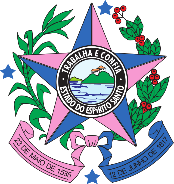 BOLETIM INFORMATIVO Nº 003/2022COMISSÃO GESTORA SEGERContrato corporativo 019/2017Objeto: Prestação de Serviços de  empresa especializada no gereciamento de rede credenciada objetivando a prestação de serviços de manutenção preventiva e corretiva de veículos e equipamentos operacionais. ASSUNTO: Orientação na forma de pagamento de faturas.A GECOR/SUCOR tem recebido ligações quanto as dúvidas para pagamento das faturas Ticket Log (manutenções), assim vimos orientar aos órgãos que:Quando do recebimento da fatura para lançamentos financeiros/contábeis, o fiscal deverá acompanhar e orientar ao setor que realizará o pagamento da fatura que o desconto contratual (15%) previsto em contrato deverá ser lançado separadamente para cada natureza de despesa, incidindo assim, 15% de desconto sobre o total do valor das peças e um outro desconto de mesmo percentual para pagamento dos serviços.Essa orientação tem objetivo de evitar que haja desequilíbrio das cotas, uma vez que os percentuais de descontos devem ser considerados separadamente.Assim, reforçamos aos fiscais, suplentes e setores financeiros a forma correta de lançamento dos valores.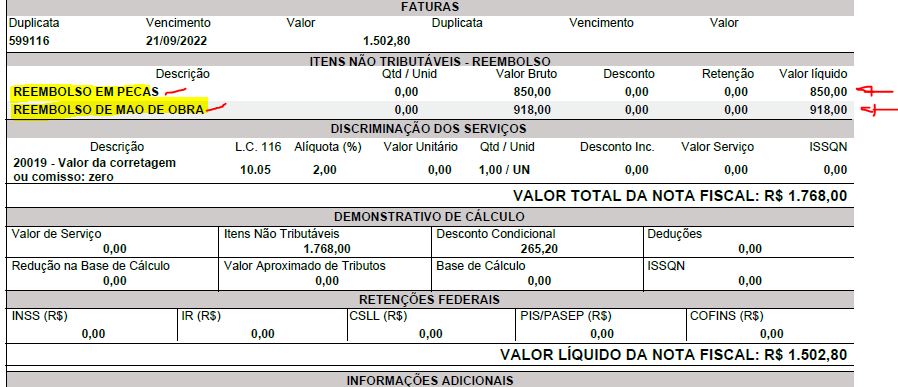 Resumo baseado no exemplo da fatura acima: Peças: R$ 850,00 – 15% = R$ 722,50Mão de obra: R$ 918,00 – 15% = R$ 780,30A + B = R$ 1.502,80 (Valor líquido da nota)Comissão Gestora do Contrato – 019/2022Sheila Christina Ribeiro Fernandes – GECORGraziela Simone Marques – GECORCleilson Bourguignon Costa – GECORWalter Rocha Sarmento Junior – GECOVGloriete Maria dos Santos Almeida – GECOVRodrigo Pacheco Castro - GECOVContatosGerência de Gestão de Contratos e Convênios – GECOV   E-mail: gecov@seger.es.gov.br  Telefone: (27) 3636-5257Gerência de Serviços Corporativos - GECOR   E-mail: gecor@seger.es.gov.br  Telefone: (27) 3636-5256